Department of Human Resources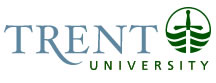 OPSEU Job DescriptionJob Title: 	Science Facilities Manager				Job Number: 	SS-051					NOC: 	1215Band: 	11Department: 	Science				Supervisor Title: 	Dean of Arts & Science, SciencesLast Reviewed:	June 11, 2015			Job PurposeTo provide support to the Dean of Arts & Science (Science) in the day to day operations of the Science Buildings (Science Complex, Environmental Sciences Centre, Chemical Sciences Building, DNA and LHS buildings). (500 000 ft sq).Key ActivitiesResponsible for the Space Utilization Database and manages Space Allocation within the established Space Allocation Policy in consultation with the Associate Dean (Science).  Receives, investigates and researches space requests and recommends allocations in the Science Facilities as per established priorities.  The SFM is the overall designated authority for the Science Buildings and authorizes after-hours access to the Science Buildings.Advises the Dean of Arts & Science (Science) on matters relating to Health and Safety and Regulatory Issues.  Development of health and safety policies and safe work procedures as they apply to the Sciences at Trent.  Develop, deliver training courses, and disseminate information on health and safety matters as they apply to the Sciences.Liaises with faculty, researchers and academic departments, Research Office and physical resources department regarding purchases, installations and operation of scientific equipment.In co-operation with the Physical Resources Department, I.T. Department, Research Office, Development Office, recommends, advises and consults on use, repair, alterations and additions to science services (fume hoods, plumbing, electrical, gas etc…) as they pertain directly to science oriented activities.  Disseminates information to departments and personnel regarding use, repair and maintenance of these systems.Approves, authorizes, control and enforces, within the requirements of the Canadian Nuclear Safety Commission regulations, Ministry of Labour OH&S Act and the Trent Radiation Safety Program, the use of all radioactive substances, radiation devices and X-ray devices.  Provides training as prescribed by the CNSC, Trent Radiation Safety Program and the Ministry of Labour.  The Science Facilities Manager is the designated Radiation Safety Officer for the University. The SFM manages the Radiation Safety Program for the university and completes and submits to the CNSC an annual compliance report and is responsible for completing and submitting to the CNSC every 5 years, the application for a radioactive materials and devices license application.   The SFM is also the Laser Safety Officer for the university and authorizes, controls and enforces the Ministry of Labour regulations regarding the Use of Lasers (ANSI Standard Z 136)Approves authorizes, controls and enforces the regulations as they pertain to the Human Pathogen and Toxins Act (Public Health Agency Canada), the Canadian Biosafety Standards as they pertain to Human and Terrestrial Animal Pathogens, Containment Standards for Aquatic Animal Pathogens and the Containment Standard for Plant Pests (Canadian Food and Inspection Agency) as they pertain to the acquisition, use and disposal of bio-hazardous material.  The Science Facilities Manager is the biosafety officer for the university and has all the duties and responsibilities laid out in the Canadian Biosafety Standards.  In co-operation with Science departmental staff and Physical Resources staff, consult and co-ordinate in the planning, construction and commissioning of major capital projects (major renovations and capital building programs) involving the sciences at Trent.Carry out building health and safety inspections annually on the Environmental Sciences Center, Science Complex, Chemical Sciences Building, the DNA building and LHS buildingAct as a liaison with technical and managerial staff from the Ministry of Natural Resources (Aquatic Research Development Section, Wildlife Research and Development Section).Provides on-call response for unplanned incidents in the Science Buildings or involving science related work.Education BSc Honors degree in scienceExperience RequiredTwo to four years facilities management experience, including training with an emphasis on science related activities.Responsibility for the Work of OthersDirect Responsibility StudentsIndirect Responsibility Lead Hand to:  Science Facilities AssistantPRD, Mechanical Electrical maintenance staff and carpenters working in Science labs (with respect to Health and safety, type of work, etc…)Science Personnel using radioactive or bio hazardous materials.Caretakers with respect to special projects involving laboratory spaces.Security with respect to unplanned incidentsExternal Contractors with respect to the hazards in a science laboratory space.CommunicationInternal:Faculty, to consult with them on science related services, renovations, repairs and scheduled maintenance which might impact on teaching and research.Faculty, to explain and interpret various pieces of legislation and regulationsPurchasing Department, provide advice regarding policies and procedures around purchasing and receiving scientific equipment.Physical Resources Management and Staff regarding operations, repair, maintenance and capital improvements of Science Buildings. Vice Presidents, Associate Vice-Presidents, Deans, Associate Deans and Directors regarding operations, health and safety, and planning.Committee membership includes: Animal Care Committee (ex-officio), Site Development Committee (Consultant), Radiation Safety Committee, Biosafety Committee, Fire Safety Committee, Chemical Safety Committee.External:Canadian Council on Animal CareCanadian Nuclear Safety Commission- Inspectors and Licence Assessment OfficersBiosafety and Radiation Safety professionals at other universities.Public Health Agency Canada OfficialsMinistry of Labour InspectorsMinistry of Natural Resources PersonnelArchitects and ConsultantsVendors of scientific equipment and materialsMotor/ Sensory SkillsFine Motor Skills, Dexterity - Word processing, database entry, and operating monitoring equipmentVisual, Smell, Hearing - Identification of odours, determining status of working equipment, safety related issuesEffortMental:Sustained Attention, Focus - Producing and writing reports, problem solving, planningAnalysis and Reasoning - All aspects of jobPhysical:Sitting - Writing reports, email, phoneKeyboarding - Word processing, email, database entry, report writingLifting - Moving furniture and equipment	Working ConditionsPhysical:Exposure to dangerous - Chemical, biological and radioactive wastes, unplanned incident response substancesPsychological:
Multiple Competing Demands - Multiple issues, projects and personnel all requiring attention, time and energyConfrontational people - Personnel demanding attention, resources or responses which may or may not be taken as favourable to their position.Frustration over lack of control over pace of work - Demands for attention to issues often out of control of SFM	Increasing workload - Budgetary restrictions, resource restrictions and staffing restrictions while increases in regulatory responsibilities, buildings and services make for stressful periods of time.